Hello everyone,Topics for this week.Subject: Rozmowa z odgrywaniem roli.Make a dialogue.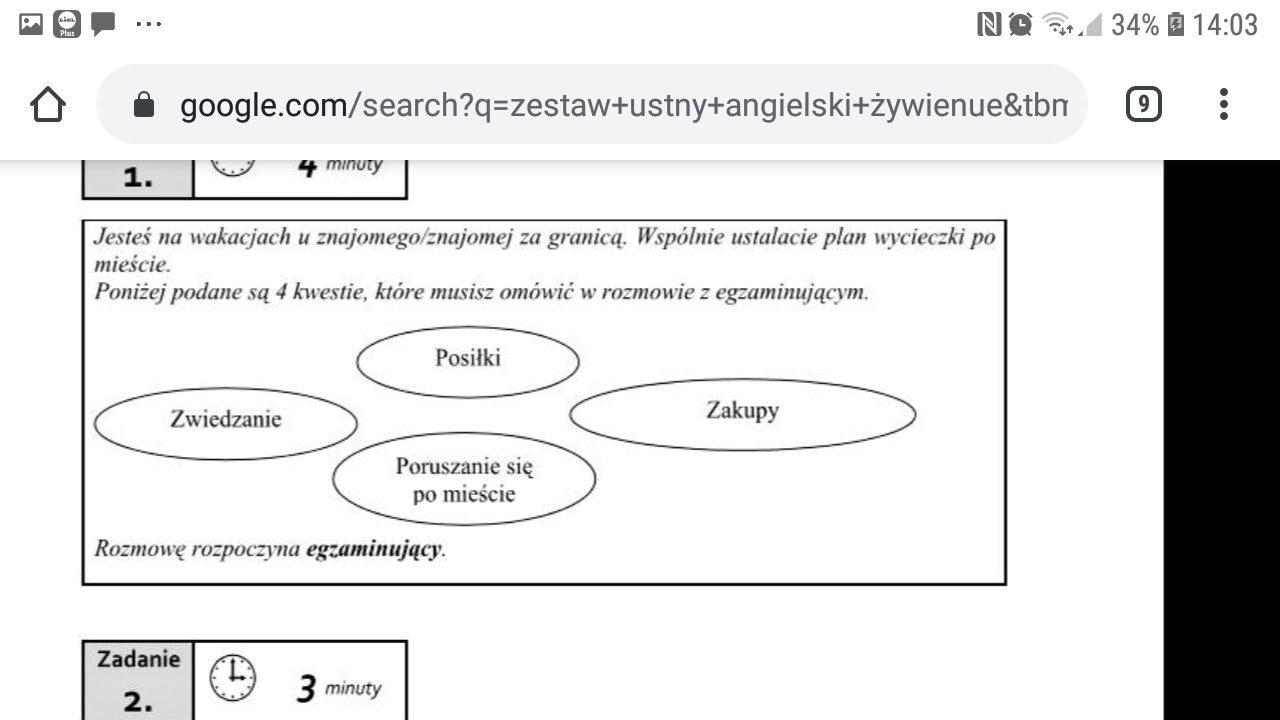 Subject: Rozmowa na podstawie ilustracji.Describe the Picture and answer the questions(choose only two questions).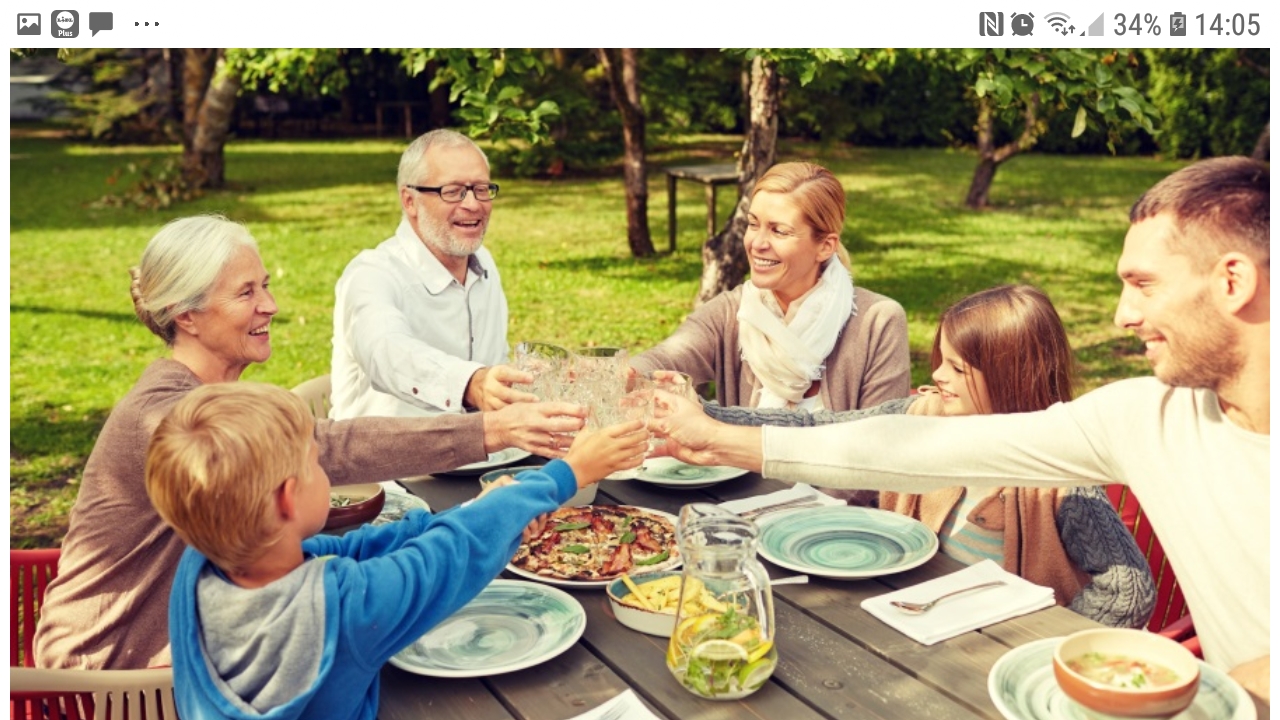 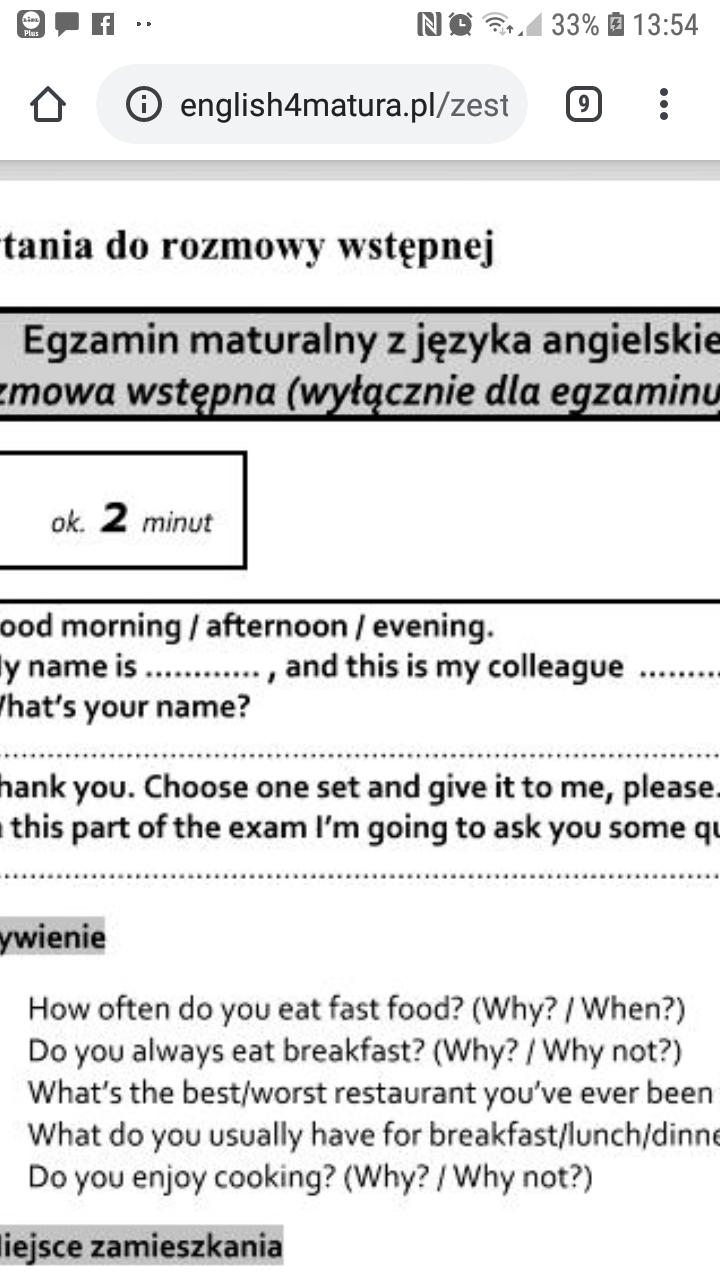 Subject: Rozmowa na podstawie materiału stymulującego.Choose one Picture, reject the others. Answer the questions (choose only two questions).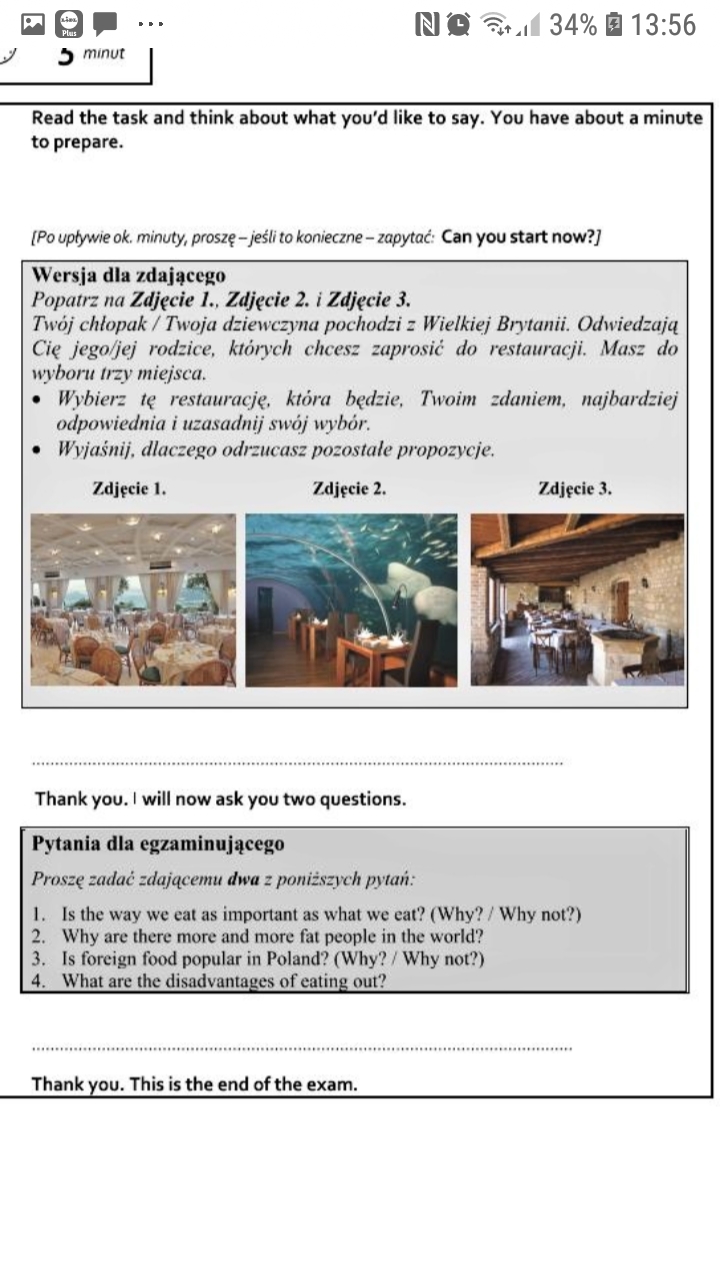 Prześlijcie rozwiązania do końca tygodnia.